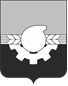 АДМИНИСТРАЦИЯ ГОРОДА КЕМЕРОВОПОСТАНОВЛЕНИЕот 16.11.2021 № 3265 О внесении изменений в постановление администрации города Кемерово от 10.07.2017 № 1913 «Об утверждении муниципальной программы «Профилактика терроризма и экстремизма на территории города Кемерово» на 2018 – 2024 годы»Руководствуясь положениями статьи 179 Бюджетного кодекса Российской Федерации, постановлением администрации города Кемерово от 05.06.2015     № 1378 «Об утверждении Порядка разработки, реализации и оценки эффективности муниципальных программ города Кемерово», статьей 45 Устава города КемеровоВнести в постановление администрации города Кемерово от 10.07.2017 № 1913 «Об утверждении муниципальной программы «Профилактика терроризма и экстремизма на территории города Кемерово» на 2018 - 2024 годы» (далее - постановление) следующие изменения:  1.1. В разделе 1 «Паспорт муниципальной программы «Профилактика терроризма и экстремизма на территории города Кемерово» на 2018 - 2024 годы» приложения к постановлению строку «Объемы и источники финансирования муниципальной программы в целом и с разбивкой по годам ее реализации» изложить в следующей редакции:«                                                                                                                             ».  Подраздел 4.2. «2 этап 2020-2024 годы» раздела 4 «Ресурсное обеспечение реализации муниципальной программы» приложения к постановлению изложить в редакции согласно приложению к настоящему постановлению.    2.  Настоящее постановление вступает в силу после его официального опубликования.    3. Комитету по работе со средствами массовой информации администрации города Кемерово (Н.Н. Горбачева) обеспечить официальное опубликование настоящего постановления.   4. Контроль за исполнением настоящего постановления возложить на заместителя Главы города, руководителя аппарата М.Ю. Трофимову.Глава города                                                                                           И.В. СередюкОбъемы и источники финансирования муниципальной программы в целом и с разбивкой по годам ее реализацииОбщий объем средств, необходимых для реализации       муниципальной      программы 609 895,2 тыс. рублей, в том числе по годам реализации:2018 год – 54 216,1 тыс. рублей;2019 год – 92 264,9 тыс. рублей;2020 год – 116 995,1 тыс. рублей;2021 год – 133 510,6 тыс. рублей;2022 год – 70 969,5 тыс. рублей;2023 год – 70 969,5 тыс. рублей;2024 год – 70 969,5 тыс. рублейВ том числе по источникам:Средства бюджета города Кемерово – 605 826,3 тыс. рублей, в том числе по годам реализации:2018 год – 53 619,6 тыс. рублей;2019 год – 91 411,9 тыс. рублей;2020 год – 116 541,5 тыс. рублей;2021 год – 132 972,0 тыс. рублей;2022 год – 70 427,1 тыс. рублей;2023 год – 70 427,1 тыс. рублей;2024 год – 70 427,1 тыс. рублей.Иные, не запрещенные законодательством источники – 4 068,9 тыс. рублей, в том числе по годам реализации:2018 год - 596,5 тыс. рублей;2019 год - 853,0 тыс. рублей;2020 год – 453,6 тыс. рублей;2021 год - 538,6 тыс. рублей;2022 год - 542,4 тыс. рублей;2023 год - 542,4 тыс. рублей;2024 год – 542,4 тыс. рублей.В том числе по источникам:Средства областного бюджета –        3 840,9 тыс. рублей, в том числе по годам реализации:2018 год - 548,5 тыс. рублей;2019 год – 823,0 тыс. рублей;2020 год - 423,6 тыс. рублей;2021 год - 508,6 тыс. рублей;2022 год - 512,4 тыс. рублей;2023 год – 512,4 тыс. рублей;2024 год – 512,4 тыс. рублей.Средства юридических и физических лиц - 228,0 тыс. рублей, в том числе по годам реализации:2018 год - 48,0 тыс. рублей;2019 год - 30,0 тыс. рублей;2020 год - 30,0 тыс. рублей;2021 год - 30,0 тыс. рублей;2022 год - 30,0 тыс. рублей;2023 год - 30,0 тыс. рублей;2024 год – 30,0 тыс. рублей.